The Posh Rock Tennis Foundation hosted its first annual “Breakfast at Tiffany’s” fundraiser this past April. The event was held at the Hyatt Regency Grand Cypress Racquet Club. Attendees enjoyed breakfast and champagne, catered by the Grand Cypress, before heading out to the courts for a round robin tournament. After four rounds of fun, competitive play, we tallied up the points and declared our champions. A silent auction was also held after play had ended to help raise additional funds. 	On behalf of the entire Posh Rock Foundation team we would like to thank all of our generous participants and the Grand Cypress Racquet Club for helping us put on such a great event and raise money that will go directly into furthering our mission of serving our community. 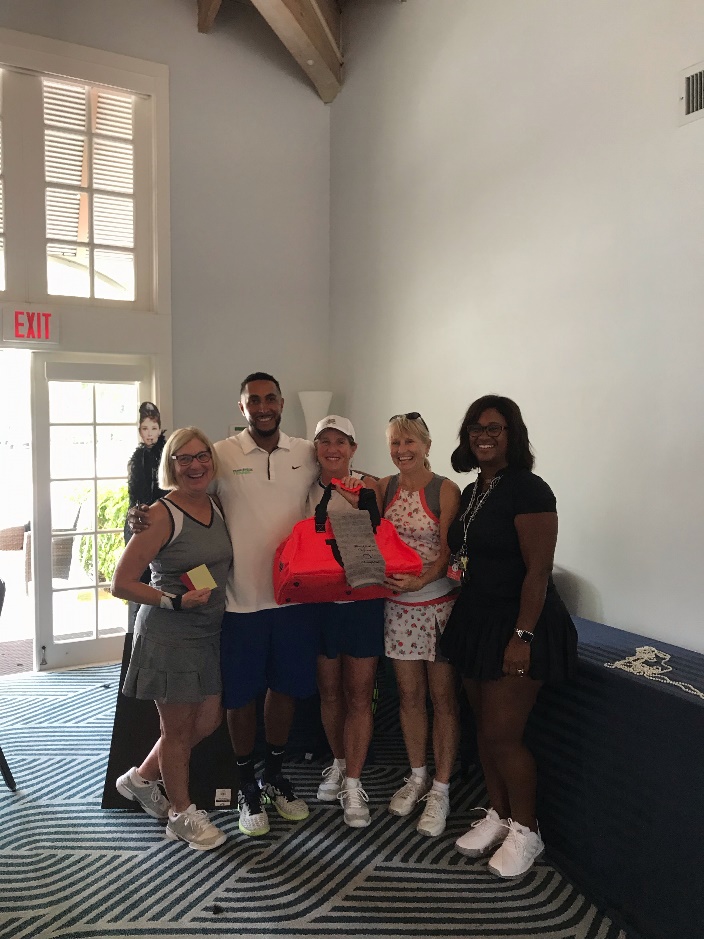 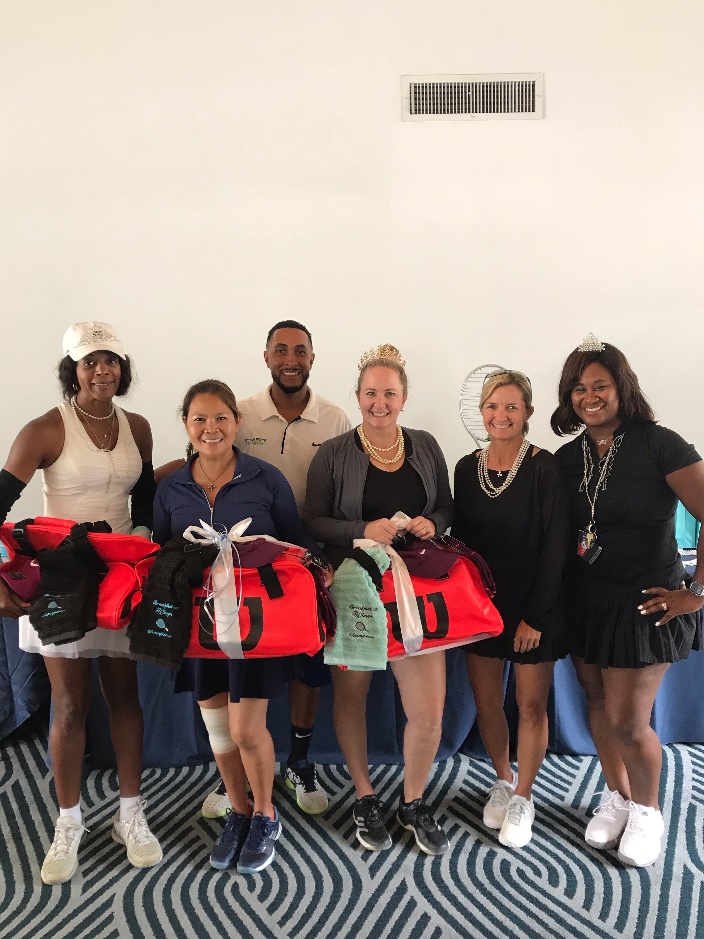 